Musterfirma GmbH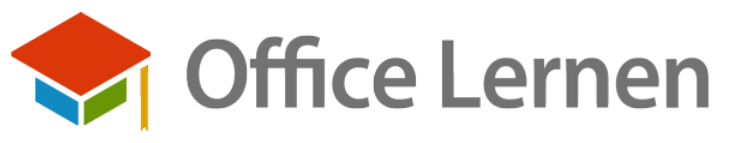 Daniel MustermannMusterstr. 11155555 MusterortTel.: 01234/56789-007Fax: 01234/56789-001E-Mail: dmuster@musterfirma.deDaniel Mustermann • Musterstr 111 • 55555 MusterortTextilshop GmbHFrau Julia MustermannMusterstraße 2211111 Köln6. Mai 2021ZahlungserinnerungUnsere Rechnung Nr. 25464 vom 06.05.2021
Sehr geehrte Frau Mustermann,leider konnten wir bei der oben aufgeführten Rechnung keinen Zahlungseingang bis zum festgesetzten Zahlungstermin feststellen. Wir erlauben uns daher höflich, an den Ausgleich des Gesamtbetrages in Höhe von 1.245,00 Euro auf unser Konto IBAN XXXX zu erinnern.Sollten Sie in der Zwischenzeit die Zahlung veranlasst haben, betrachten Sie dieses Schreiben bitte als gegenstandslos.Für Fragen zur Rechnung oder zur Bezahlung stehen wir Ihnen gerne zur Verfügung.Mit freundlichen GrüßenDaniel MustermannMusterfirma GmbHRechnungsnummer25464Kundennummer12345AnsprechpartnerJulia Mustermann